Les maths en images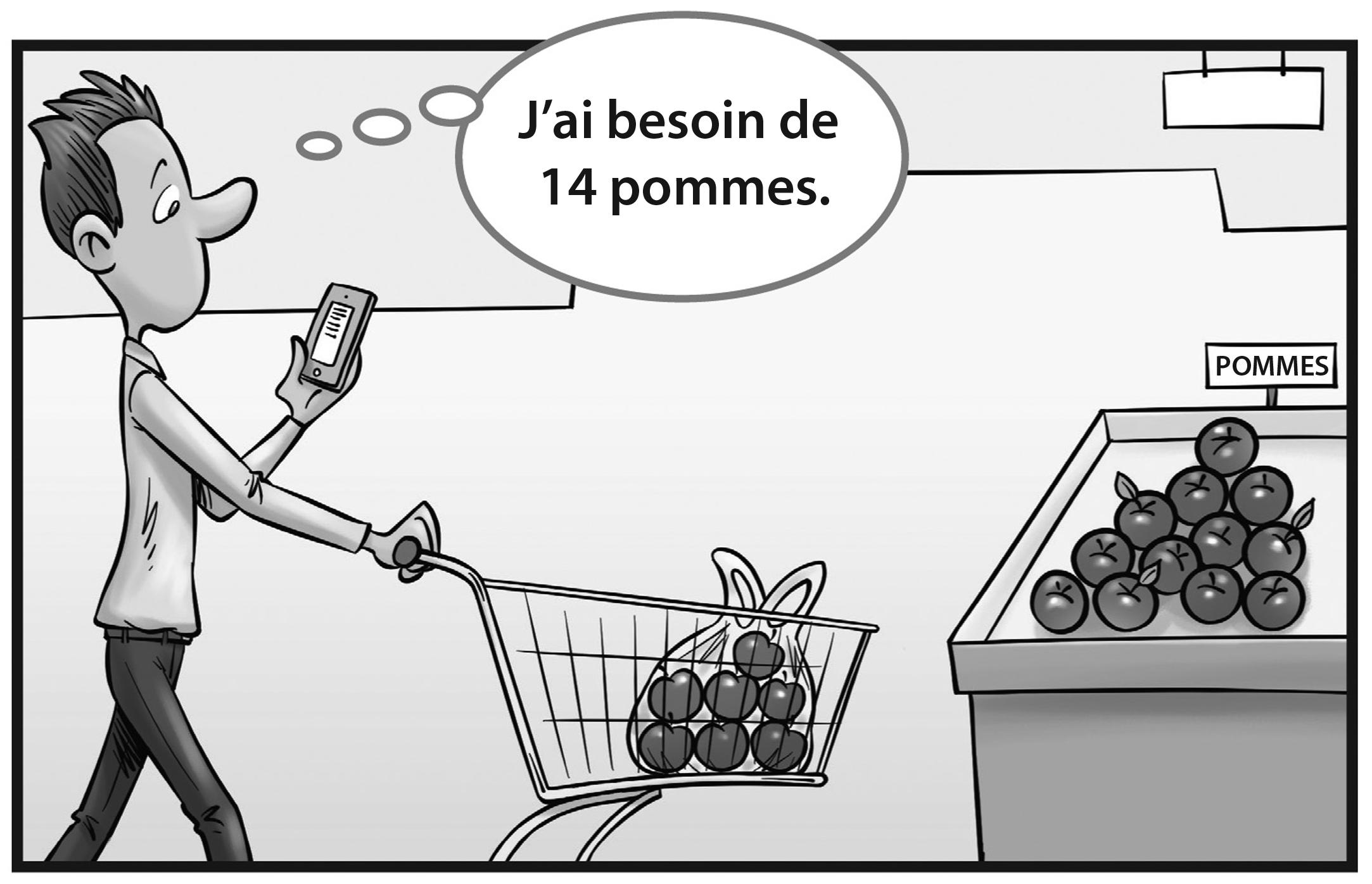 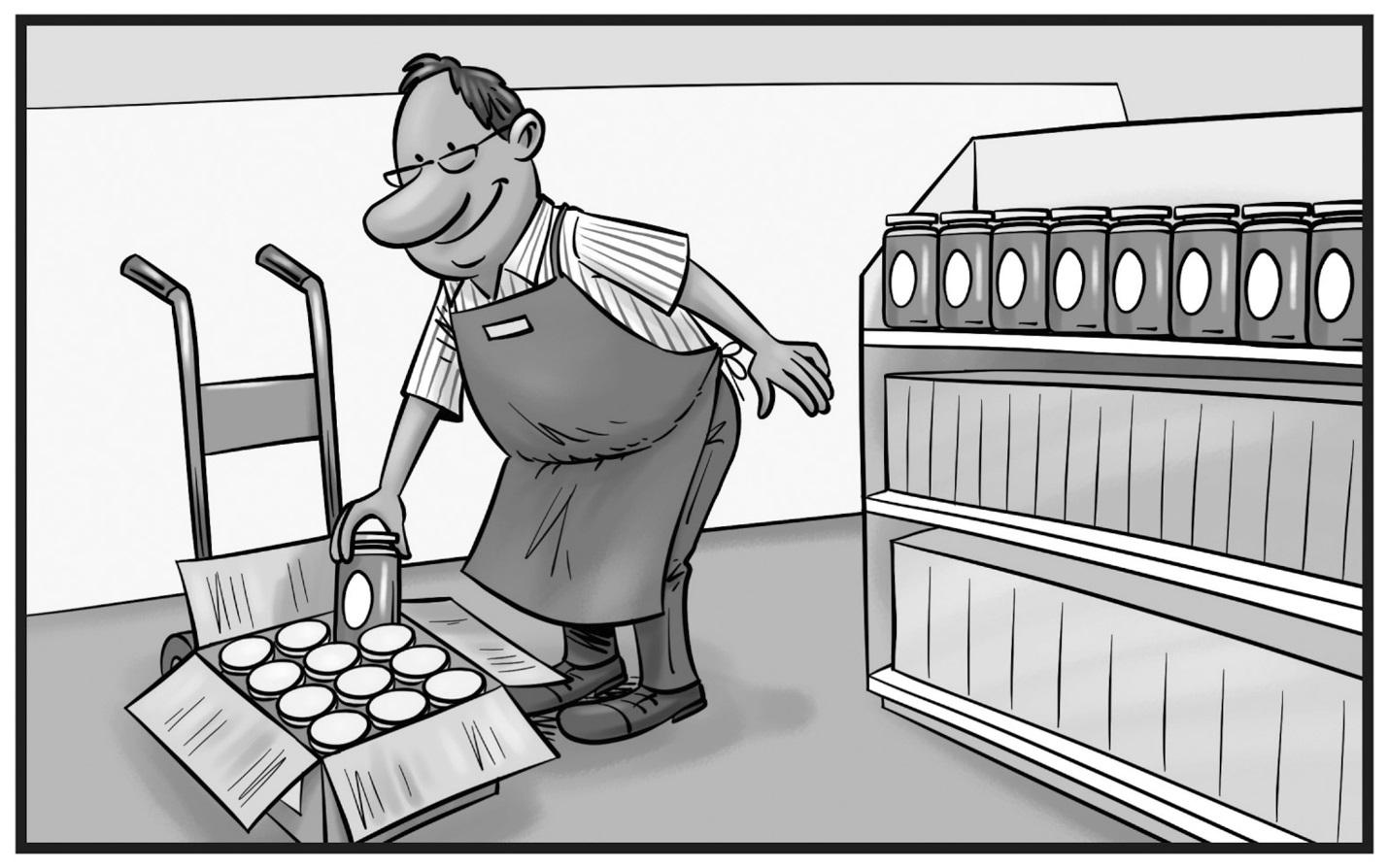 Les maths en images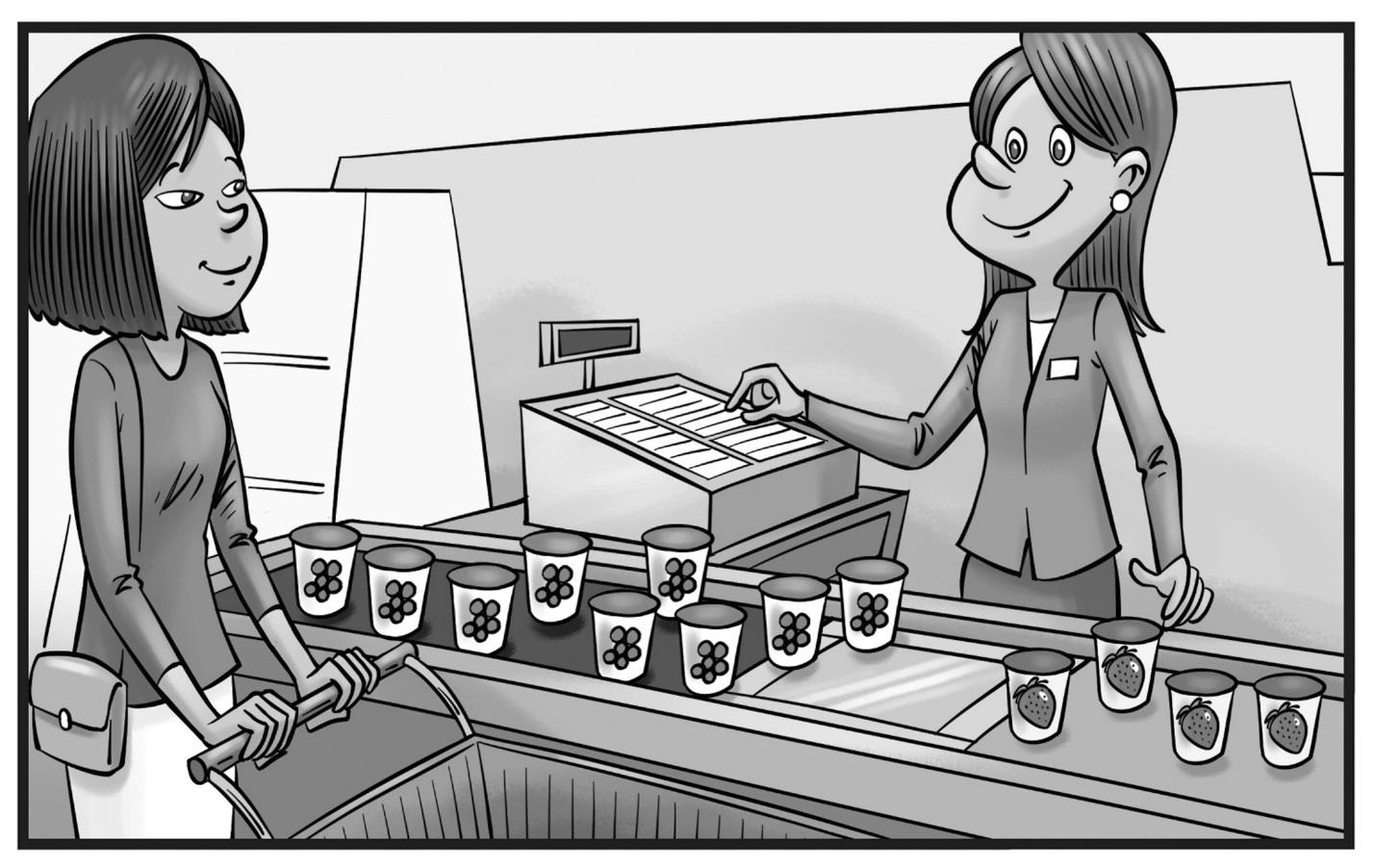 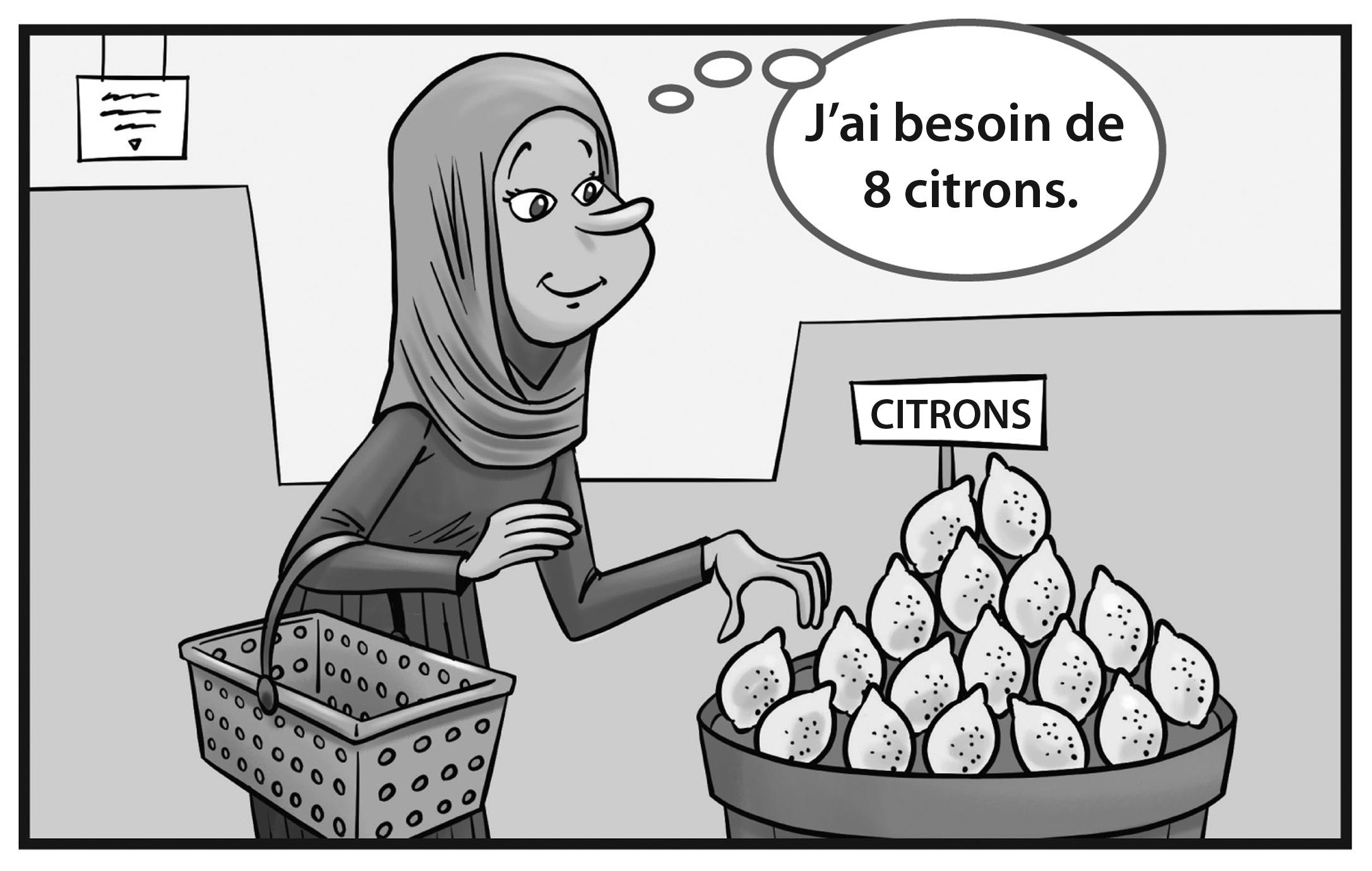 Les maths en images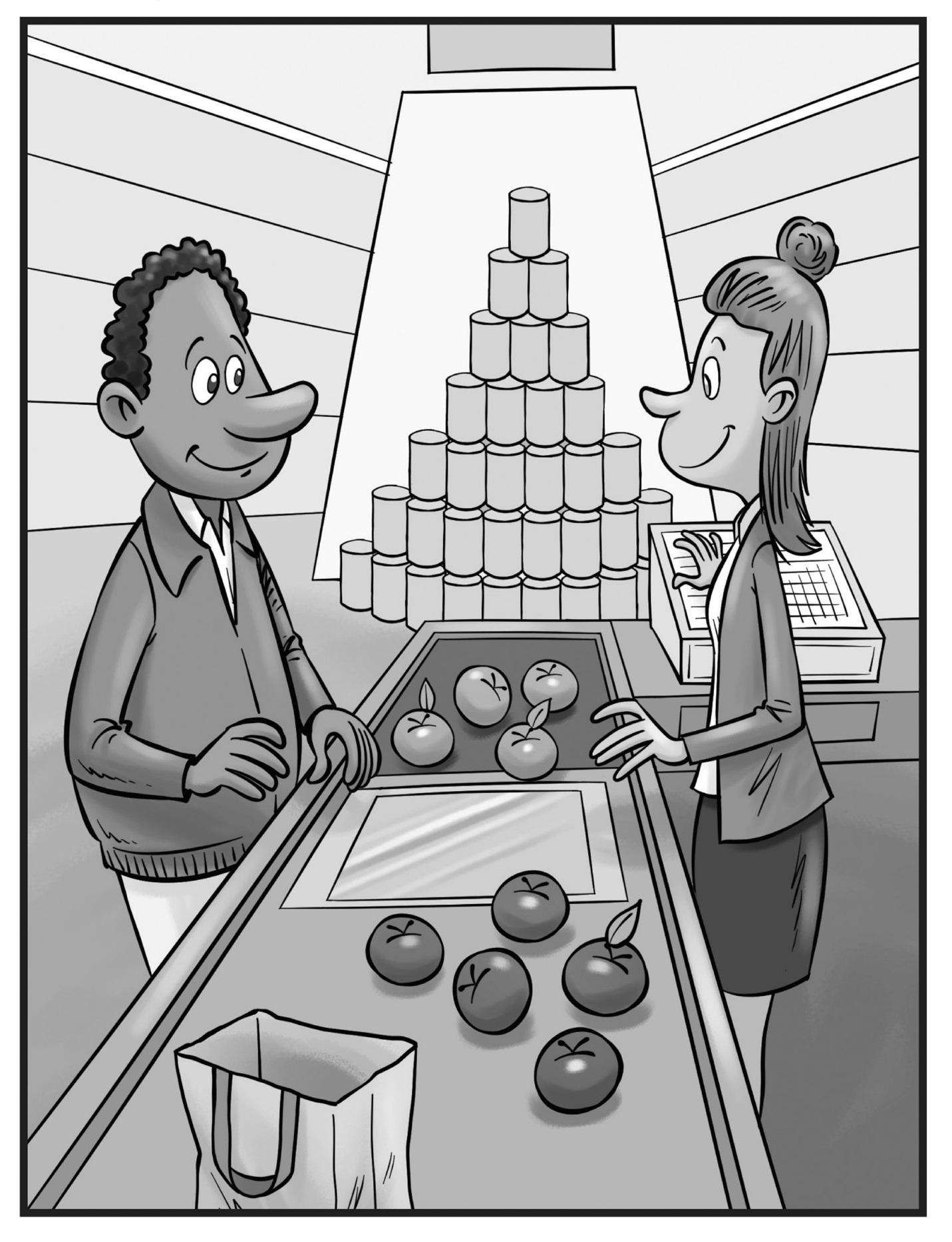 Les maths en images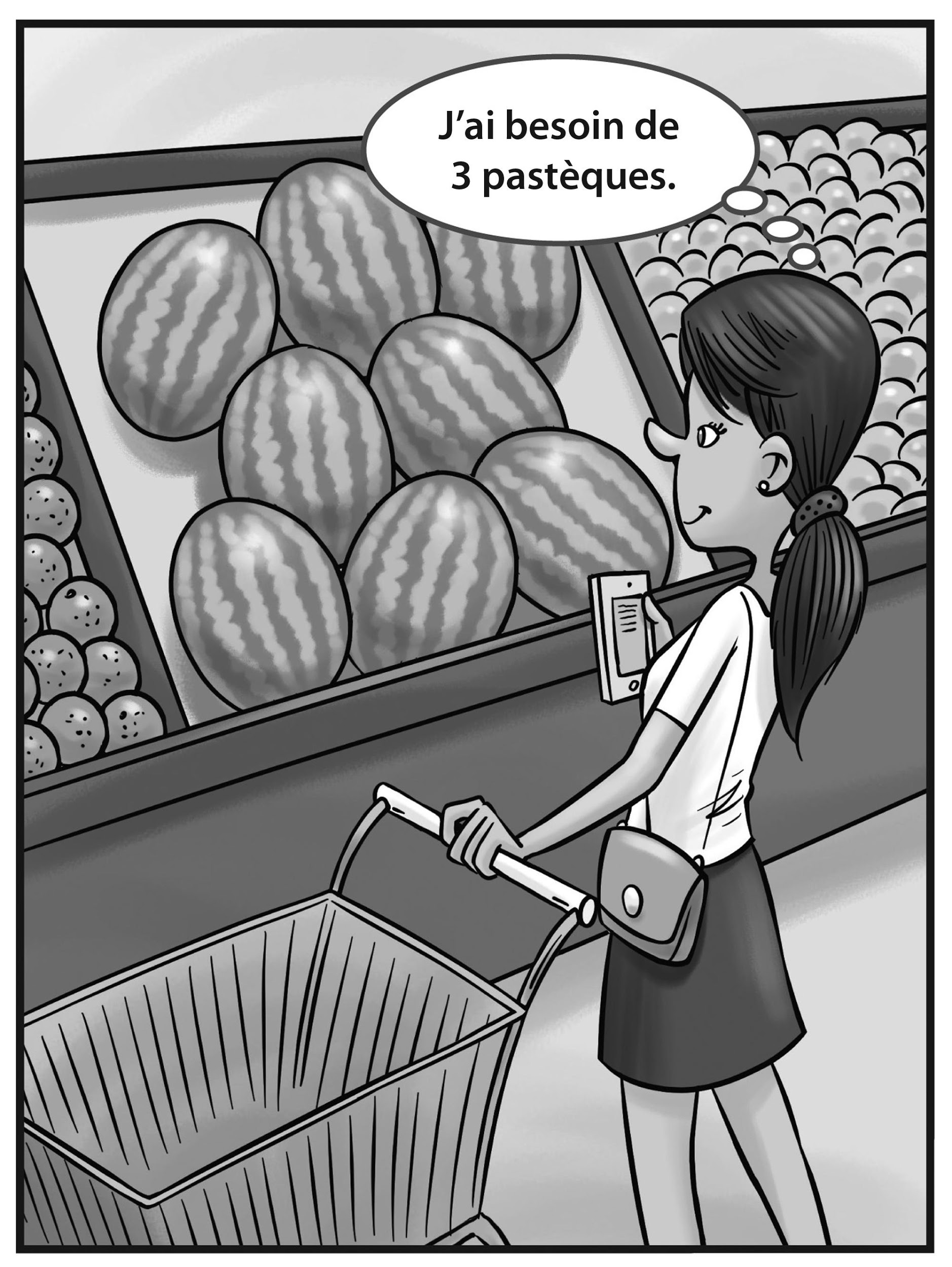 Les maths en images



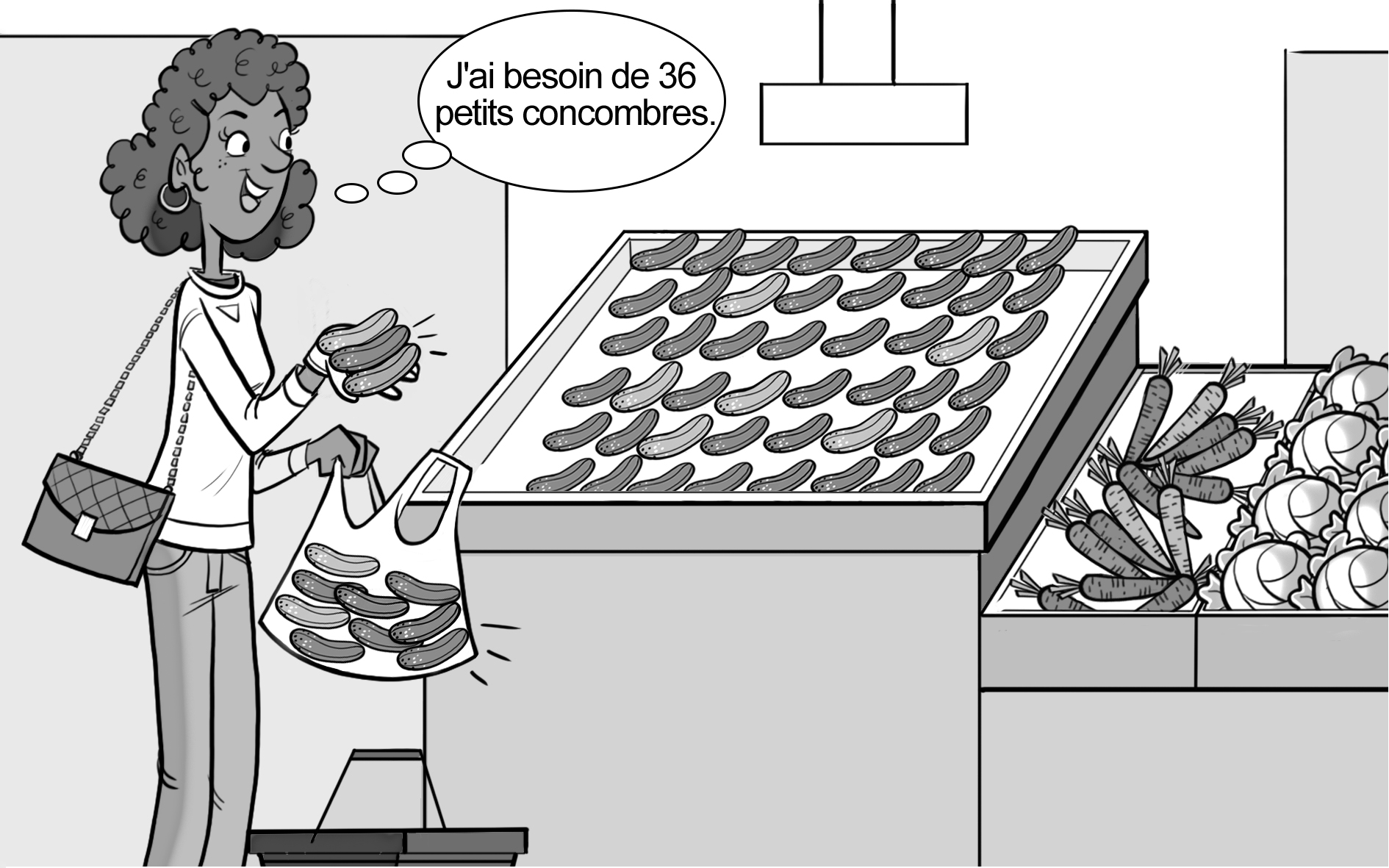 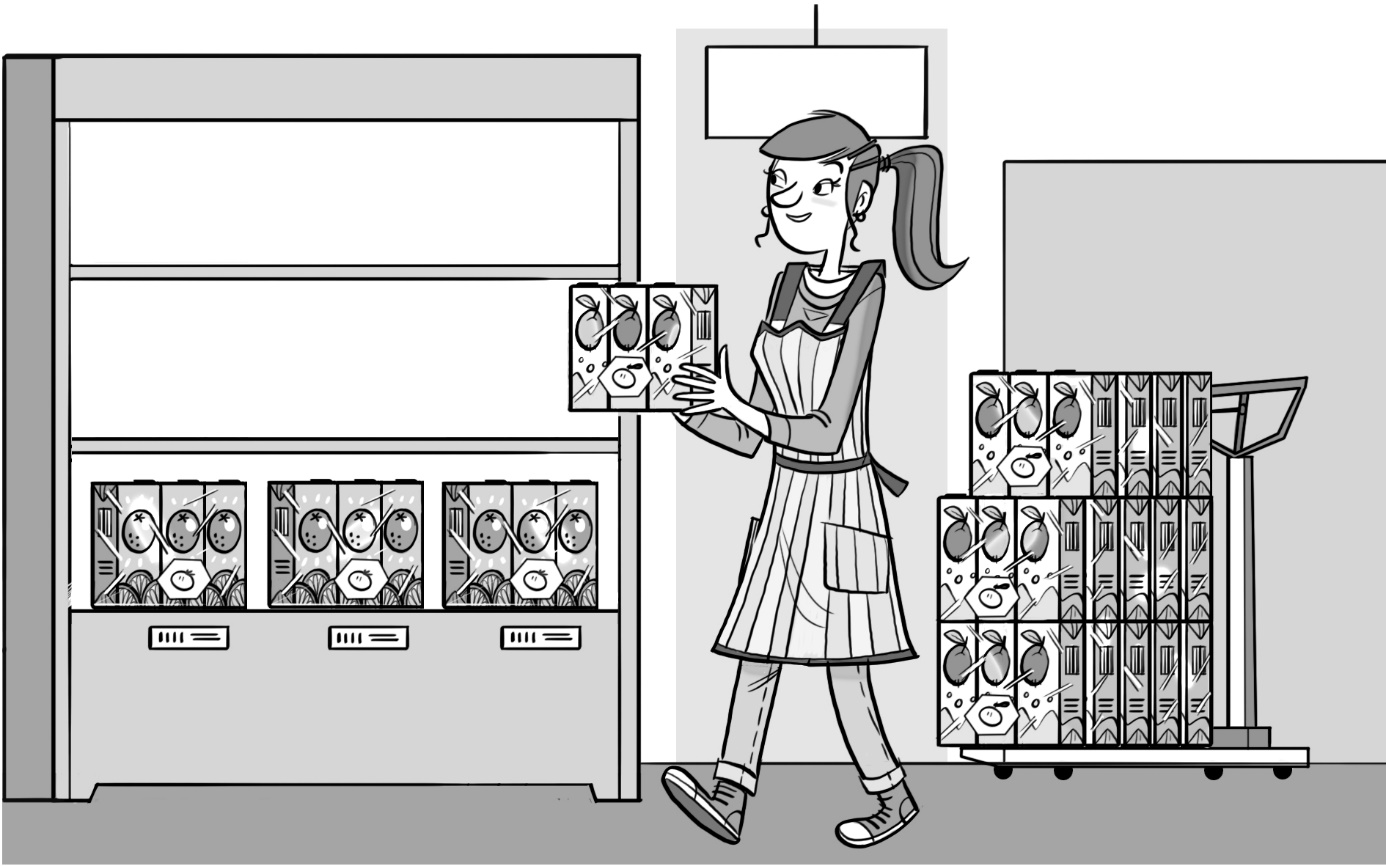 Les maths en images



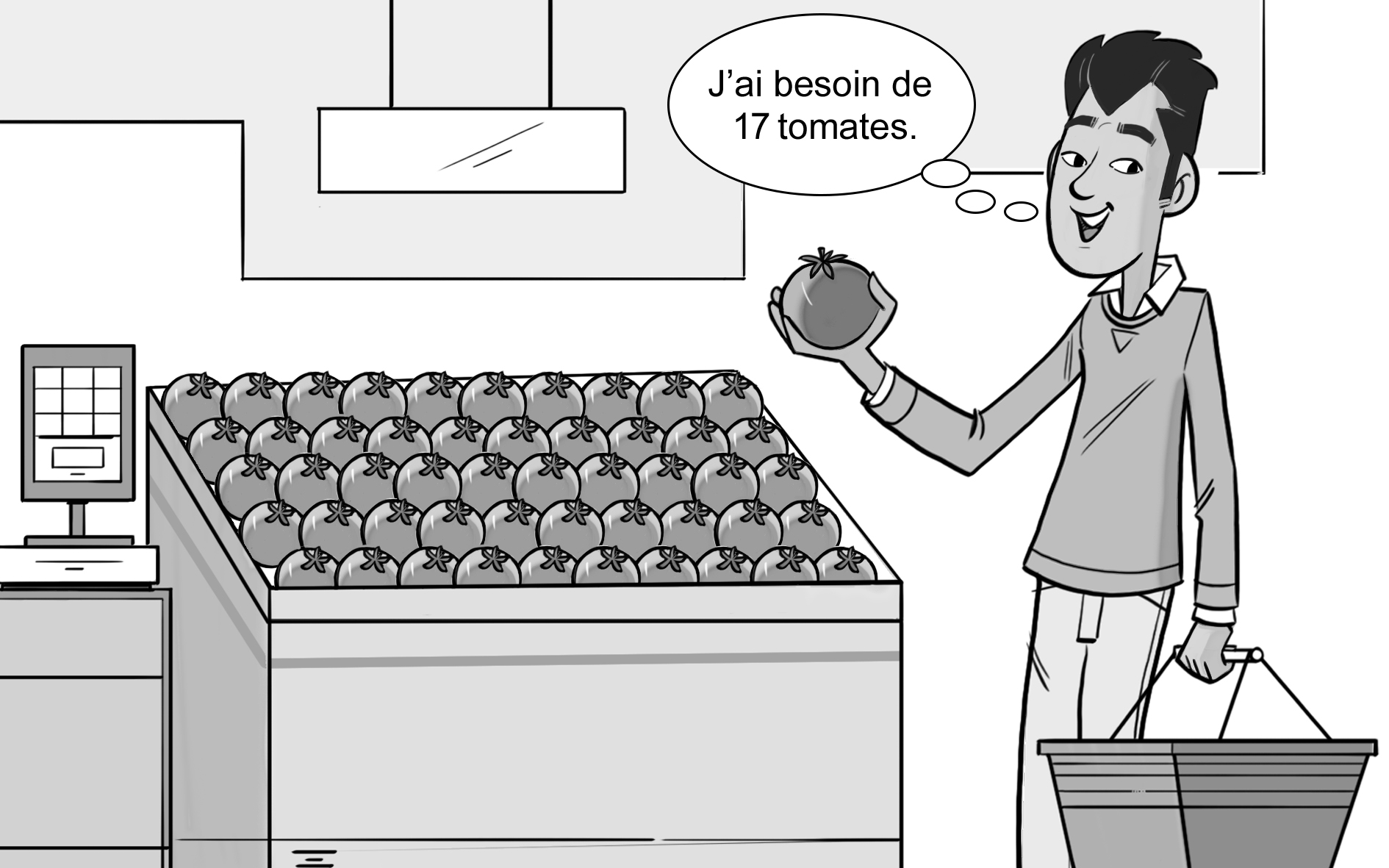 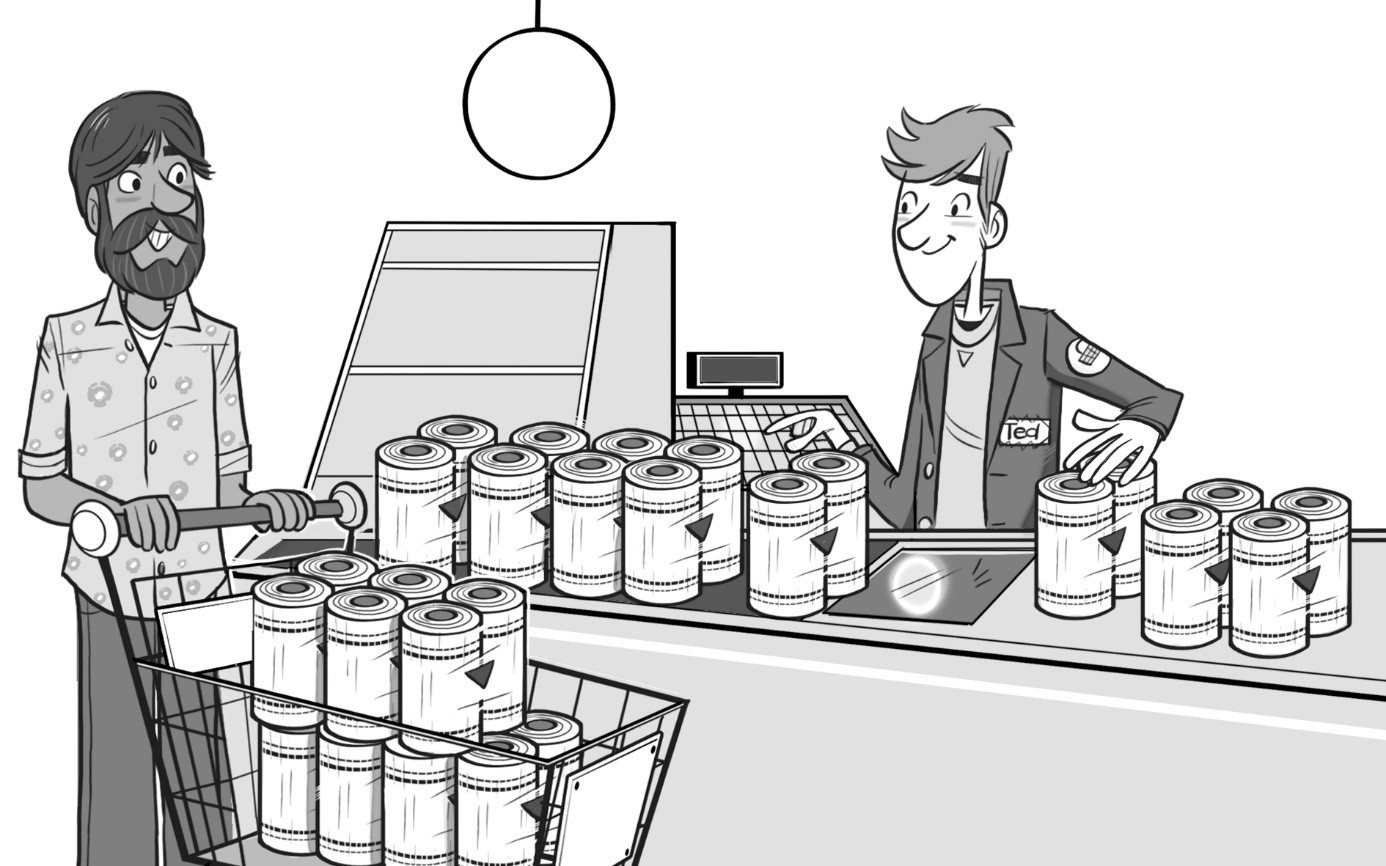 Les maths en images

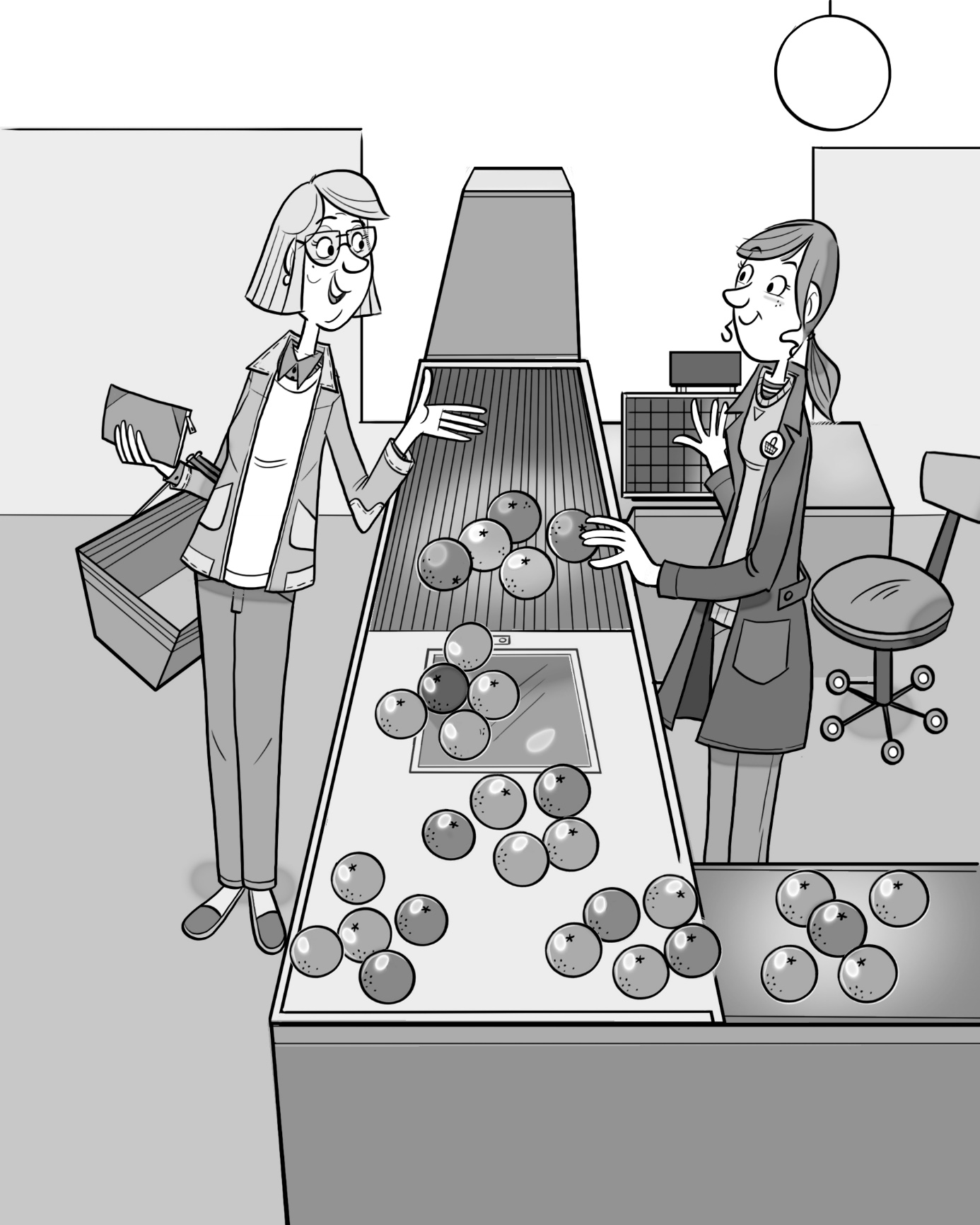 Les maths en images

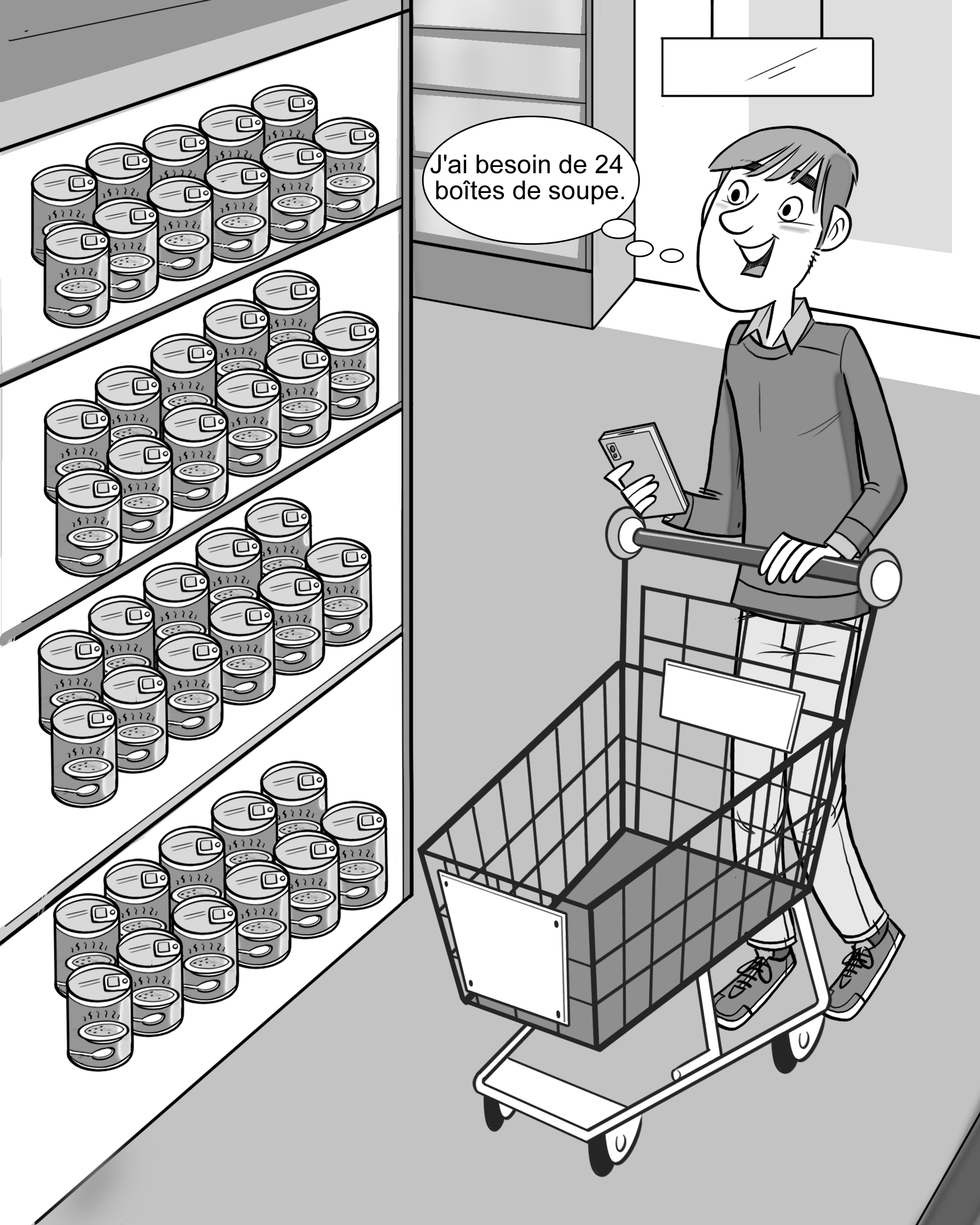 